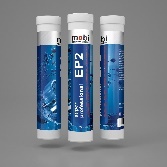 АВТОМОБИЛЬНАЯСМАЗКАMOBI SUPER PROFESSIONALMOBI SUPER PROFESSIONAL рекомендуется для автомобильного и индустриального применения в антифрикционных подшипниках, компонентах шасси, крестовинах карданов, шаровых соединениях и подшипниках ступиц автомобилей с дисковыми тормозами внедорожной, горнодобывающей и лесозаготовительной техники, асфальтоукладчиков и фрезерных машин, эксплуатируемых в сложных условиях.Прекрасная стойкость к термическому, структурному и окислительному разрушению при работе в области высоких температур: увеличенный срок службы смазки и совершенная защита подшипников в условиях высокотемпературного применения обеспечивают снижение затрат на обслуживание и ремонт.Преимуществапревосходная механическая стабильностьпревосходная устойчивость к нагрузкамочень хорошее сцепление с металламичрезвычайно высокая водостойкостьпревосходная защита от окисления и коррозиине содержит свинец или другие тяжелые металлы, битума и растворителейминимальный расход благодаря образованию высокоэффективных смазочных пленокЭКСПЛУАТАЦИОННЫЕ СВОЙСТВАСООТВЕТСТВУЕТ МЕЖДУНАРОДНЫМ СТАНДАРТАМ ISO 6743-9: L-XCDEB 2Пластичная смазка MOBI SUPER PROFESSIONAL разработана с учетом повышенных требований к смазочным материалам спецификаций Национального института пластичных смазок (NLGI). Эта спецификации касаются увеличенных интервалов между обслуживанием точек смазывания в автомобильных шасси, колесных подшипников и дисковых тормозов, применяемых в грузовых и легковых автомобилях, фургонах и легких грузовиках.Смазка MOBI SUPER PROFESSIONAL производится из высококачественных минеральных базовых масел и алюминиевого комплекса, содержит высокоэффективный пакет присадок и имеет чрезвычайно высокую водостойкость.Типичные физико-химические характеристикиВОДОСТОЙКАЯ MOBI SUPER PROFESSIONALАВТОМОБИЛЬНАЯ СМАЗКАНАНЕСЕНИЕНаносите типичными для пластичных смазок способами: с помощью кисти, смазочного пистолета или автоматического смазочного устройства.Примечание. Каждый раз следует работать с предельной осторожностью, чтобы не допустить загрязнения смазки. Эту пластичную смазку следует упаковывать с помощью чистого металлического шпателя.МЕРЫ БЕЗОПАСНОСТИ ПРИ ИСПОЛЬЗОВАНИИПродукт не легковоспламеняем и не токсичен. Информация о безопасности продукта, необходимая для его безопасного использования, не прилагается. Перед использованием прочитайте техническое описание, лист безопасности и данные по безопасному использованию на этикетке упаковки, информацию о его физических свойствах и опасности для здоровья.СРОК ГОДНОСТИ И ХРАНЕНИЕПри хранении при температуре не выше 32°C в оригинальной невскрытой упаковке пластичная смазкаимеет срок хранения 60 месяцев от даты изготовления. Максимальное сохранение эксплуатационных качеств достигается при хранении в прохладном помещении в плотно закрытой таре.ИНФОРМАЦИЯ О БЕЗОПАСНОСТИ ДЛЯ ЗДОРОВЬЯПродукция компании ARGO при обычных условиях эксплуатации и соблюдении правил личной гигиены не представляет опасности для здоровья. Для получения более подробной информации посетите наш сайт www.tpgargo.ru или проконсультируйтесь с вашим местным представителем.УСЛОВИЯ ОГРАНИЧЕННОЙ ГАРАНТИИ. ВНИМАТЕЛЬНО ПРОЧИТАЙТЕ ЭТОТ РАЗДЕЛИнформация, представленная в этом документе, предложена из честных намерений и является достоверной. Тем не менее, поскольку условия и методы использования нашей продукции находятся вне нашего контроля, эту информацию не следует использовать в качестве замены собственных тестов, призванных подтвердить, что продукция  безопасна, эффективна и полностью удовлетворяет конечным целям применения, для которых она предназначена. Предложения и рекомендации по применению не должны восприниматься как стимул к нарушению какого-либо патента. Компания МОБИ гарантирует только соответствие данного продукта его текущим спецификациям на момент поставки.Значения приведенных показателей являются типичными для выпускаемой в настоящее время продукции.В дальнейшем они могут изменяться в соответствии с требованиями спецификаций производителя.ПоказательМетодПоказательМетодКласс консистенции NLGIКласс консистенции NLGIDIN 51 818DIN 51 81812Цвет смазкиЦвет смазкиВизуальноВизуальноКоричневыйКоричневыйТип базового маслаТип базового масла--МинеральноеМинеральноеВязкость базового масла при 40ºС, мм2/сВязкость базового масла при 40ºС, мм2/сDIN 51562-1DIN 51562-1220220ЗагустительЗагуститель--Алюминиевый комплексАлюминиевый комплексДиапазон рабочих температур, ºСДиапазон рабочих температур, ºС---30..+140-30..+140Классификация смазокКлассификация смазокDIN 51502DIN 51502KP1N-30KP2N-30Пенетрация 0,1 ммПенетрация 0,1 ммDIN 51818DIN 51818310-340265-295Вымывание водой, потери при 79 °С, масс.Вымывание водой, потери при 79 °С, масс.ASTM D 1264ASTM D 1264>3>3Температура каплепадения, °СТемпература каплепадения, °СDIN ISO 2176DIN ISO 2176220220Нагрузка сваривания, HНагрузка сваривания, HDIN 51350DIN 5135031503150Значения приведенных показателей являются типичными для выпускаемой в настоящее время продукции.Значения приведенных показателей являются типичными для выпускаемой в настоящее время продукции.Значения приведенных показателей являются типичными для выпускаемой в настоящее время продукции.Значения приведенных показателей являются типичными для выпускаемой в настоящее время продукции.В дальнейшем они могут изменяться в соответствии с требованиями спецификаций производителя.В дальнейшем они могут изменяться в соответствии с требованиями спецификаций производителя.В дальнейшем они могут изменяться в соответствии с требованиями спецификаций производителя.В дальнейшем они могут изменяться в соответствии с требованиями спецификаций производителя.Техническое описание MOBI SUPER PROFESSIONALТехническое описание MOBI SUPER PROFESSIONALТехническое описание MOBI SUPER PROFESSIONALТехническое описание MOBI SUPER PROFESSIONAL2019Техническое описание MOBI SUPER PROFESSIONAL2019